ΣΑΒΒΑΤΟ, 02/0506:00		ΜΑΖΙ ΤΟ ΣΑΒΒΑΤΟΚΥΡΙΑΚΟΕνημερωτική εκπομπή με τον Γιάννη Σκάλκο και τη Δέσποινα ΚακαλήΑναλύεται η επικαιρότητα με απευθείας συνδέσεις, συνεντεύξεις και ανταποκρίσεις. Ενημερωνόμαστε για ό,τι συμβαίνει στην πολιτική, την οικονομία, την καθημερινότητα, τον πολιτισμό και τον αθλητισμό09:00		ΕΠΙΛΟΓΕΣΕνημερωτική εκπομπή με τον Χρήστο Παγώνη και τη Νίνα ΚασιμάτηΝέες προτάσεις, διαφορετική ματιά, περισσότερες ΕΠΙΛΟΓΕΣ, έρχονται τα Σαββατοκύριακα στην ΕΡΤ1, με θέματα για την κοινωνία, την οικονομία, τον πολιτισμό. Ένα μεγάλο ταξίδι εκεί που οι άνθρωποι αγωνίζονται, οραματίζονται και δημιουργούν. ΕΠΙΛΟΓΕΣ για την πιο μεγάλη παρέα του Σαββατοκύριακου!Τη δική σας παρέα!12:00		ΕΙΔΗΣΕΙΣ – ΑΘΛΗΤΙΚΑ – ΚΑΙΡΟΣ13:00		ΤΟ ΑΛΑΤΙ ΤΗΣ ΓΗΣ «Μουσικές παρέες: Strigless – Αργατεία - Encardia» (Ε)Εκπομπή για την ελληνική μουσική παράδοση υπό την επιμέλεια του Λάμπρου Λιάβα“Ο Λάμπρος Λιάβας και το «Αλάτι της Γης» υποδέχονται τρεις εξαιρετικές μουσικές παρέες,που μας προσκαλούν στο γοητευτικό ταξίδι των φωνών: Stringless, Αργατεία και Εncardia.Η φωνητική ομάδα Stringless μας έρχεται από τη Θεσσαλονίκη και αποτελείται από έξι δυναμικές γυναικείες παρουσίες σε μια πολυφωνική σύμπραξη όπου η ανθρώπινη φωνή αντικαθιστά όλα τα μουσικά όργανα. Αποτελείται από τις: Αλμπένα Κούτοβα, Δωροθέα Μιχαήλ, Έλσα Μουρατίδου, Κατερίνα Μαυροφρύδου, Στέλλα Γιαλτζή και Βασιλική Αλεξίου. Επιλέγουν τραγούδια από την ελληνική και ξένη παράδοση που μας ταξιδεύουν από τα βουνά του Καυκάσου ως την Πίνδο και τα Καρπάθια. Παράλληλα όμως, διευρύνουν το ρεπερτόριό τους με απρόσμενες επιλογές που συνταιριάζουν την οπερέτα και την επιθεώρηση με τον Τσιτσάνη αλλά και με δικές τους συνθέσεις. To συγκρότημα Αργατεία έχει επίσης έδρα του τη Θεσσαλονίκη και αντλεί την ονομασία του από τον τρόπο συνεργασίας και αλληλεγγύης των Πόντιων αγροτών. Mέλη του είναι οι: Φίλιππος Κεσαπίδης (ποντιακή λύρα), Ονούρ Σεντούρκ (λύρα-παντούρ-τουλούμ), Θανάσης Κουλεντιανός (κανονάκι), Στέλλα Καμπουρίδου (καβάλ), Χρήστος Τάσιος (κρουστά), Γιάννης Καρακαλπακίδης (μπάσο), Έλσα Μουρατίδου & Αλέξης Παρχαρίδης (τραγούδι). Επιχειρούν ένα ηχητικό ταξίδι στον Πόντο, αναζητώντας τη δύσκολη ισορροπία ανάμεσα στην παράδοση και τη σύγχρονη μουσική έκφραση.Το συγκρότημα Encardia επικεντρώνεται στη μουσική παράδοση του Ιταλικού Νότου, με έμφαση στα Ελληνόφωνα χωριά της Απουλίας και της Καλαβρίας, συνδυάζοντας το παραδοσιακό ρεπερτόριο με νεότερες δικές τους συνθέσεις. Αποτελείται από τους: Κώστα Κωνσταντάτο (τραγούδι-κρουστά-μαντολίνο), Βαγγέλη Παπαγεωργίου (ακορντεόν), Μιχάλη Κονταξάκη (κιθάρα) και Ναταλία Κωτσάνη (τραγούδι-κρουστά). Παρουσιάζουν παραδοσιακές τελετουργικές ταραντέλες της Κάτω Ιταλίας, αλλά και δικά τους τραγούδια με έντονο κοινωνικό περιεχόμενο, από τον τελευταίο τους δίσκο «Emigranti» που είναι αφιερωμένος στους πρόσφυγες-μετανάστες. Μαζί τους χορεύουν οι: Αναστασία Δρούγα, Γιάννα Χαμαλέλη, Κωνσταντίνα Καλκάνη, καθώς και μέλη του Λαογραφικού Χορευτικού Ομίλου «Λυρίτες» (επιμέλεια: Νίκος Κωστογιαννόπουλος). ”15:00		ΕΙΔΗΣΕΙΣ – ΑΘΛΗΤΙΚΑ – ΚΑΙΡΟΣ16:00		ΙΣΤΟΡΙΕΣ ΜΟΔΑΣ «Ανδρόγυνη μόδα» (Ε)“Αν το 2018 είναι η χρονιά που κυκλοφόρησαν στους δρόμους των μητροπόλεων της μόδας, λευκές μπλούζες με μαύρα γράμματα και τη φράση «We are all feminists» («Είμαστε όλοι φεμινιστές»), θα πρέπει να γυρίσουμε αρκετές δεκαετίες πίσω για να δούμε πόση δύναμη κρύβει μέσα της η δημιουργική και μάχιμη πλευρά της παγκόσμιας μόδας. Από την Κatharine Hamnett και τη Vivienne Westwood στη Stella McCartney, τα μηνύματα της μόδας πλέον φοριούνται, αναπαράγονται και ακούγονται δυνατά.
Κι εμείς εδώ μπορούμε να περηφανευόμαστε για τους καλύτερους πουκαμισάδες με πουκάμισα που ράβονται κυριολεκτικά πάνω μας, sur measure… Το «ανδρόγυνο στιλ» αποτέλεσε επανάσταση για την εποχή του, κι ας ήρθε πάλι με σχετική χρονοκαθυστέρηση στην Ελλάδα, μέχρι να δοκιμαστεί εκτός συνόρων, να προκαλέσει και να εξελιχτεί σε «στολή». Σχεδιαστές και φωτογράφοι, μοντέλα και κομμωτές, μακιγιέρ και σχεδιαστές κοσμημάτων, ανακάλυψαν τη γοητεία της μόδας «a la garconne».”16:50		Η ΖΩΗ ΑΛΛΙΩΣ «Πάτμος, Ψηλαφώντας το Αιώνιο» (A' Μέρος) (ΝΕΑ ΕΚΠΟΜΠΗ)Ένα προσωποκεντρικό ταξιδιωτικό ντοκιμαντέρ με την Ίνα Ταράντου“ Ό,τι και να έχεις διαβάσει ή ακούσει για την Πάτμο, είναι λίγο. Ιερό νησί, μυστηριακό, κοσμοπολίτικο, πόλο έλξης διανοούμενων, καλλιτεχνών και επώνυμων, νησί με αύρα ξεχωριστή. Ισχύουν όλα αυτά κι ακόμη περισσότερα. Το διαπιστώσαμε καθώς περπατήσαμε στα στενά σοκάκια της Χώρας, καθώς σηκώσαμε τα μάτια ψηλά και είδαμε το Καστρομονάστηρο, όταν μπήκαμε σιωπηλοί στο σπήλαιο όπου έγραψε ο Ιωάννης την Αποκάλυψη και ακούσαμε ψαλμωδίες από τους μαθητές της Πατμιάδας Σχολής. Η μαγεία της Πάτμου υπάρχει και είναι είναι εκεί για κάθε έναν από εμάς. Στην περιήγησή μας συναντήσαμε το Θοδωρή σε ώρα εργασίας. Είναι συντηρητής έργων τέχνης και ανέλαβε να μας δείξει τα υπέροχα καπετανόσπιτα, τα ασβεστωμένα αρχοντικά, τα καλντερίμια και τους χαρακτηριστικούς κατοίκους της Χώρας. Μπήκαμε στο επιβλητικό μοναστήρι του Αγίου Ιωάννη του Θεολόγου που θυμίζει βυζαντινό κάστρο, αλλά και στο μουσείο και τη βιβλιοθήκη της Μονής με τα σπάνια κειμήλια. Στον κήπο της Ζωοδόχου Πηγής, αυτού του πολύ όμορφου, νοικοκυρεμένου γυναικείου μοναστηριού, συναντήσαμε τη Μοναχή Γλυκερία, που από Γερμανίδα τουρίστρια στο νησί πριν 30 χρόνια, βρήκε τον εαυτό της στην ορθόδοξη πίστη και της αφιερώθηκε. Η Πάτμος όσο τη γνωρίζεις, σε βάζει στους ρυθμούς της, σε παρασύρει σε μια Ζωή Αλλιώς. Δεν είναι μόνο το νησί της Αποκάλυψης, είναι ένα νησί αποκαλυπτικό.”17:45		ΕΙΔΗΣΕΙΣ – ΑΘΛΗΤΙΚΑ – ΚΑΙΡΟΣΚαι Δελτίο στη Νοηματική18:00		COVID-19: ΣΥΝΕΧΗΣ ΕΝΗΜΕΡΩΣΗ Ενημερωτική εκπομπή με τον Κώστα Λασκαράτο19:00		ΚΕΝΤΡΙΚΟ ΔΕΛΤΙΟ ΕΙΔΗΣΕΩΝ – ΑΘΛΗΤΙΚΑ – ΚΑΙΡΟΣΜε τον Γιάννη Δάρρα20:35		ΚΑΙΡΟΣ ΓΙΑ … ΕΡΤΑναλυτική πρόγνωση για τον καιρό20:45		ΣΤΑ ΤΡΑΓΟΥΔΙΑ ΛΕΜΕ ΝΑΙ «Αφιέρωμα στο Γιώργο Κατσαρό» (Ε)Μουσική εκπομπή με τη Ναταλία Δραγούμη και τον Μιχάλη Μαρίνο“Η εκπομπή «Στα Τραγούδια Λέμε Ναι» με τη Ναταλία Δραγούμη και τον Μιχάλη Μαρίνο τιμά τον μεγάλο συνθέτη, Γιώργο Κατσαρό.Από τα λαϊκά στην τζαζ και από το τάγκο στο ζεϊμπέκικο, ο αισθαντικός δημιουργός, εδώ και πενήντα χρόνια, μας ταξιδεύει στους μουσικούς του δρόμους, με όχημα ένα σαξόφωνο και οδηγό το έργο του!Μαζί μας η Κλειώ Δενάρδου, ο Ηλίας Κλωναρίδης, η Λένα Αλκαίου, ο Γιώργος Γερολυμάτος, η Πέννυ Μπαλτατζή, ο Γιώργος Καραδήμος, ο Μιχάλης Χατζημιχαήλ και, βέβαια, οι υπέροχοι ερμηνευτές, που πλαισιώνουν τον μαέστρο και τον Μίμη Πλέσσα, Χρυσούλα Στεφανάκη, Σπύρος Κλείσσας και Τερέζα.Στην παρέα μας και οι ηθοποιοί: Νικορέστης Χανιωτάκης , Μπέτυ Αποστόλου, Άννα Κλάδη, Μιχάλης Αλικάκος, Δήμητρα Μεσιμερλή, Κώστας Τριανταφυλλόπουλος, Βίκτωρας Πέτσας, Νίκη Πεταλά, Στέλιος Πετράκης και οι: Κυριακή Τσακινίδη, Μαριάννα Παινέση και Τάνια Κοφινιώτη.”23:40		ΜΟΛΛΥ 6 ΜΕ 8 - ΜΙΚΡΕΣ ΙΣΤΟΡΙΕΣ (Α' ΤΗΛΕΟΠΤΙΚΗ ΜΕΤΑΔΟΣΗ)Ταινία μικρού μήκους, παραγωγής 2018«Μέσα της δεκαετίας του ’60. Ένα ραντεβού ανάμεσα στον Σπόρο και στη Μόλλυ, το «κορίτσι των 6 με 8» από τα χρόνια της εφηβείας του. Μια συνάντηση που θα φέρει στην επιφάνεια χαμένα όνειρα και ανεκπλήρωτες επιθυμίες. Ένας γλυκόπικρος αποχαιρετισμός σε μια ολόκληρη εποχή.»Βραβεία / Διακρίσεις: Τιμητική Διάκριση Καλύτερης Γυναικείας Ερμηνείας - Φεστιβάλ Δράμας (2018).Σκηνοθεσία: Ευθύμης ΜιχελουδάκηςΣενάριο: Ευθύμης Μιχελουδάκης, βασισμένο στο βιβλίο του Νίκου Νικολαΐδη «Μια στεκιά στο μάτι του Μοντεζούμα».Διεύθυνση φωτογραφίας: Αντώνης ΚουνέλλαςΜοντάζ: Στάμος ΔημητρόπουλοςΉχος: Παναγιώτης Παπαγιαννόπουλος, Γιώτης Παρασκευαΐδης (σχεδιασμός ήχου)Μουσική: Γιώτης ΠαρασκευαΐδηςΣκηνικά: Έλενα ΒαρδαβάΠαραγωγή: Marni FilmsΠαραγωγός: Φαίδρα ΒόκαληΠαίζουν: Χάρης Φραγκούλης, Σοφία Κόκκαλη00:00		ART WEEK «Γλυκερία - Μελίνα Κανά» (ΝΕΑ ΕΚΠΟΜΠΗ)Με τη Λένα Αρώνη“Δύο ξεχωριστές ερμηνεύτριες, η Γλυκερία και η Μελίνα Κανά, μιλούν στη Λένα Αρώνη για τη συνεργασία που είχαν τον χειμώνα, εκφράζουν την αλληλοεκτίμησή τους και μοιράζονται σκέψεις για το τραγούδι, τα νεανικά επαγγελματικά τους όνειρα, τη δόξα, την επιτυχία, αλλά και τη γοητεία των... οικιακών.Το ΑRT WEEK και αυτήν την εβδομάδα παρέα, μαζί σας με ωραίους καλλιτέχνες/ανθρώπους.Σε αποκλειστικότητα, σε όλη την ελληνική τηλεόραση, τραγούδια τους βιντεοσκοπημένα από τις εμφανίσεις τους στη μουσική σκηνή «Γραμμές».”01:00		ΤΑ ΣΤΕΚΙΑ - ΙΣΤΟΡΙΕΣ ΑΓΟΡΑΙΟΥ ΠΟΛΙΤΙΣΜΟΥ «Τα τρένα» (ΝΕΑ ΕΚΠΟΜΠΗ)“Το 1869 ο πρώτος σιδηρόδρομος συνδέει την Αθήνα με τον Πειραιά. Το θορυβώδες «Θηρίο» μπορεί να ασθμαίνει κατά τη μεταφορά των πρώτων επιβατών του, εγκαινιάζει ωστόσο μια νέα Εποχή και μια πρωτόγνωρη εμπειρία μετάβασης σε νέους προορισμούς. Σταδιακά, οι σταθμοί πυκνώνουν μέχρι που οι τροχιές των πόλεων και των ανθρώπων της νεότερης Ελλάδας συντονίζονται και ανταμώνουν, χάρη στην αέναη κινητικότητα των στιβαρών ραγών.Τα βαγόνια αλλά και οι εσωτερικοί χώροι των πρώτων τρένων υπήρξαν απαράμιλλης αισθητικής. Εντός τους δέσποζαν καλαίσθητα εστιατόρια και άνετες κλίνες που έκαναν το ταξίδι άνετο και πολυτελές, σε όσους βέβαια επέτρεπε η οικονομική τους δεινότητα. Ωστόσο, τα τρένα ως μέσα μεταφοράς δεν κάνουν διακρίσεις. Όλοι έχουν δικαίωμα στο ταξίδι. Πλούσιοι και φτωχοί, φοιτητές και εργαζόμενοι, μετανάστες και παντός είδους φυγάδες. Κάθε ταξιδιώτης έχει εγγράψει στη μνήμη του τις δικές του ανεξίτηλες εμπειρίες. Οι σταθμοί και τα τρένα στεγάζουν καημούς, γεννούν όνειρα και προσμονές, φυγαδεύουν την ελπίδα, εσωκλείουν τη ματαίωση.. Ακόμη, εκεί γεννιούνται έρωτες ή επιτείνονται τα ερωτικά αδιέξοδα, ανθίζουν φιλίες, γίνονται τα καλύτερα διαβάσματα, αλλά εκτελούνται και εσωτερικές ενατενίσεις.Γι’ αυτό άλλωστε και το τρένο έχει αποτελέσει σημαντικό αντικείμενο αναφοράς για την Τέχνη. Οι πρωταγωνιστές των κινηματογραφικών ταινιών λαμβάνουν εκεί αποφάσεις ζωής. Εκεί, το τρένο σηματοδοτεί το απαρέγκλιτο. Ακόμη, πλήθος ελληνικών λαϊκών τραγουδιών χρησιμοποιούν το τρένο που σ’ αυτές τις περιπτώσεις είναι δηλωτικό του πόνου και της απουσίας που τις περισσότερες γίνεται τόσο μακρινή όση και η απόσταση που διαγράφει το τρένο στο πέρασμά του. Τέλος, η αρχιτεκτονική και η τέχνη της φωτογραφίας δεν θα μπορούσαν να μείνουν ανεπηρέαστες στο θέαμα ενός παροπλισμένου τρένου ή στην όψη των βιομηχανικών επαύλεων και των εγκαταλειμμένων μηχανοστασίων.Τα τρένα και οι σταθμοί λειτουργούν ως χώροι ψυχικής συμπεριφοράς, πυρήνες της αστικής ζωής και φυσικά ως αιώνια παρούσες έξοδοι κινδύνου.Οι λάτρεις των τρένων μάς μιλούν για πραγματικά και όχι μόνο ταξίδια, ξεναγώντας μας στον υπέροχο κόσμο των σιδηροδρόμων.Συγκεκριμένα, μιλούν -με σειρά εμφάνισης- οι: Ιωάννης Αντωνίου (μοντελιστής - φίλος του σιδηροδρόμου), Τάσος Γουδέλης (συγγραφέας), Μαρίλη Ζάρκου (φωτογράφος), Άκης Καπράνος (κριτικός κινηματογράφου – μουσικός), Γιώργος Κορδομενίδης (εκδότης περιοδικού «Εντευκτήριο»), Βασίλης Κοσμόπουλος (σκηνοθέτης), Σάκης Κουρουζίδης (διευθυντής Ευωνύμου Οικολογικής Βιβλιοθήκης), Φώτος Λαμπρινός (σκηνοθέτης), Τατιάνα Λύγαρη (ηθοποιός – σκηνοθέτης), Φώτιος Λυκομήτρος (μέλος Συλλόγου Φίλων Σιδηροδρόμου), Δημήτρης Μανιάτης (δημοσιογράφος – συγγραφέας), Νικόλαος Κ. Πολυζώης (αρχιτέκτων - αντιπρόεδρος Συλλόγου Φίλων Σιδηροδρόμου), Πέτρος Ράλλης (πρόεδρος Συλλόγου Φίλων Σιδηροδρόμου), Γιάννης Στασινόπουλος (υπεύθυνος Τομέα Μοντελισμού Συλλόγου Φίλων Σιδηροδρόμου), Γιώργος Τζιρτζιλάκης (αρχιτέκτων), Σπύρος Φασούλας (δικηγόρος - ιστορικός ερευνητής - μέλος Συλλόγου Φίλων Σιδηροδρόμου), Ρένος Χαραλαμπίδης (ηθοποιός – σκηνοθέτης).”02:00 		ΕΛΛΗΝΙΚΗ ΤΑΙΝΙΑ «Η αδελφή μου θέλει ξύλο»Κωμωδία, παραγωγής 1966Υπόθεση: Ο Σπύρος θέλει να παντρέψει την αδελφή του, μια ζωηρή σουσουραδίτσα, Μαριάννα το όνομα. Θέλει να της δώσει ένα διαμέρισμα για προίκα αλλά τα χρήματά του δεν αρκούν για κάτι τέτοιο. Έτσι αναγκάζεται να ζητήσει δάνειο από το αφεντικό του. Ο τελευταίος αρνείται να τον εξυπηρετήσει, αλλά μόλις γνωρίζει αυτοπροσώπως τη Μαριάννα, η οποία στο μεταξύ έχει αναδειχθεί ‘Μις Βαγόνι’ και πρωταγωνιστεί σε ταινία, αλλάζει γνώμη.Ο Σπύρος προσπαθεί να βάλει μυαλό στη Μαριάννα, η οποία τροχίζεται για ερωμένη του αφεντικού του, το μόνο όμως που καταφέρνει είναι να χάσει τη δουλειά του. Επειδή ωστόσο είναι καλός χημικός, δεν αργεί να βρει άλλη δουλειά αλλά το πρόβλημά του παραμένει. Θέλει με κάθε θυσία να αποκαταστήσει την αδελφή του, παντρεύοντάς την με τον φτωχό και έντιμο ηλεκτρολόγο Μανώλη. Ο τελευταίος, καθώς φαίνεται, την υπεραγαπά. Η ταινία βασίζεται στο θεατρικό έργο των Αλέκου Σακελλάριου - Χρήστου Γιαννακόπουλου «Μις Βαγόνι».Σκηνοθεσία: Κώστας ΛυχναράςΣενάριο: Αλέκος ΣακελλάριοςΔιεύθυνση φωτογραφίας: Νίκος ΔημόπουλοςΠρωταγωνιστούν: Γιάννης Γκιωνάκης, Νίκη Λινάρδου, Διονύσης Παπαγιαννόπουλος, Νίκος Ρίζος, Ρίτα Μουσούρη, Βασίλης Αυλωνίτης, Αντώνης Παπαδόπουλος, Γιώργος Βρασιβανόπουλος, Τούλα Γαλάνη, Άννα Γαλάνη, Εύα Ευαγγελίδου, Αλέκος Δαρόπουλος, Στέλιος Λιονάκης---------------------------------------------------------------------------------------------------------------------------03:15		ΙΣΤΟΡΙΕΣ ΜΟΔΑΣ «Ανδρόγυνη μόδα»04:00		Η ΖΩΗ ΑΛΛΙΩΣ «Πάτμος, Ψηλαφώντας το Αιώνιο» (A' Μέρος) (ΝΕΑ ΕΚΠΟΜΠΗ)05:00		ART WEEK «Γλυκερία - Μελίνα Κανά» (ΝΕΑ ΕΚΠΟΜΠΗ)06:00		ΤΑ ΣΤΕΚΙΑ - ΙΣΤΟΡΙΕΣ ΑΓΟΡΑΙΟΥ ΠΟΛΙΤΙΣΜΟΥ «Τα τρένα» (ΝΕΑ ΕΚΠΟΜΠΗ)07:10		ΣΑΝ ΣΗΜΕΡΑ ΤΟΝ 20Ο ΑΙΩΝΑΚΥΡΙΑΚΗ, 03/0507:30		ΘΕΙΑ ΛΕΙΤΟΥΡΓΙΑΑπευθείας μετάδοση από τον Ιερό Ναό Αγίου Δημητρίου Θεσσαλονίκης10:30		ΦΩΤΕΙΝΑ ΜΟΝΟΠΑΤΙΑ «Τα μοναστήρια της Κέρκυρας» (Ε)“Στο βορειοδυτικό άκρο του Ιονίου, στην είσοδο της Αδριατικής, βρίσκεται η Κέρκυρα.Από πολλούς ιστορικούς και αρχαιολόγους, η Κέρκυρα ταυτίζεται με τη Σχερία που αναφέρεται στην «Οδύσσεια». Κάτοικοί της ήταν οι Φαίακες.Το κέντρο της θρησκευτικής ζωής του νησιού είναι ο Ναός του Αγίου Σπυρίδωνος. Αποτελεί ένα από τα σημαντικότερα μεταβυζαντινά μνημεία της πόλης. Χτίστηκε το 1589, στον τύπο της Επτανησιακής Βασιλικής.Στο ναό αυτόν φυλάσσεται το σκήνωμα του Αγίου Σπυρίδωνος, του προστάτη της Κέρκυρας. Είναι ένα από τα μεγαλύτερα προσκυνήματα στην Ελλάδα.Πλήθος κόσμου από πολλά μέρη της Γης, ταξιδεύει μέχρι την Κέρκυρα, για να προσκυνήσει το σκήνωμα του Αγίου Σπυρίδωνα.Ένα μοναστήρι που έχει συνδέσει την πορεία του με την ιστορία του νησιού, είναι η Ιερά Μονή Πλατυτέρας. Ιδρύθηκε από τον ιερομόναχο Χρύσανθο Συρόπουλο.Ο πρώτος ναός, θεμελιώθηκε τον Νοέμβριο του 1743 και αφιερώθηκε στην κοίμηση της Υπεραγίας Θεοτόκου.Το μοναστήρι, στο πέρασμα του χρόνου, υπέστη πολλές καταστροφές. Στις προσπάθειες ανοικοδόμησης της μονής, συνέβαλε αποφασιστικά η οικογένεια Καποδίστρια.Στον εσωνάρθηκα της Πλατυτέρας, βρίσκεται ο τάφος του Ιωάννη Καποδίστρια, ο οποίος υπήρξε ο πρώτος κυβερνήτης της Ελλάδας.Ένα επίσης γνωστό μοναστήρι της Κέρκυρας, είναι η Ιερά Μονή Παλαιοκαστρίτσας.Βρίσκεται πάνω σ’ ένα βραχώδες ακρωτήριο, περίπου 25 χιλιόμετρα, βορειοδυτικά της πόλης της Κέρκυρας.Το μοναστήρι ιδρύθηκε τον 13ο αιώνα, στο σημείο όπου βρέθηκε η εικόνα της Παναγίας.”11:30		ΜΕ ΑΡΕΤΗ ΚΑΙ ΤΟΛΜΗΕκπομπή των Ενόπλων Δυνάμεων12:00		ΕΙΔΗΣΕΙΣ – ΑΘΛΗΤΙΚΑ – ΚΑΙΡΟΣ13:00		ΤΟ ΑΛΑΤΙ ΤΗΣ ΓΗΣ «Αφιέρωμα στη Στέλλα Χασκίλ» (Ε)Εκπομπή για την ελληνική μουσική παράδοση υπό την επιμέλεια του Λάμπρου Λιάβα“Ο Λάμπρος Λιάβας και το «Αλάτι της Γης» παρουσιάζουν ένα τιμητικό αφιέρωμα στη Στέλλα Χασκίλ, μιαν από τις κορυφαίες τραγουδίστριες του Ρεμπέτικου! Εβραία στην καταγωγή, γεννήθηκε το 1918 στη Θεσσαλονίκη γι’ αυτό και όταν πρωτοτραγούδησε στην Αθήνα το 1945 τη φώναζαν η «Σαλονικιά». Συνεργάστηκε με τους σημαντικότερους λαϊκούς συνθέτες, αποτυπώνοντας με τη βελούδινη φωνή της σε πρώτες εκτελέσεις κλασικά τραγούδια των Τσιτσάνη, Καλδάρα, Βαμβακάρη, Μητσάκη, Χατζηχρήστου, Χιώτη, Περιστέρη, Μπακάλη, Λαύκα, Παπαϊωάννου, κ.α. Πέθανε νεότατη το 1954, μόλις στα 36 της χρόνια, μετά από μια σύντομη μάχη με τον καρκίνο, αλλά πρόλαβε στην επτάχρονη καριέρα της να σφραγίσει με τη φωνή και τις ερμηνείες της σε περίπου 140 τραγούδια μιαν ολόκληρη εποχή, δύσκολη και μεταβατική.Το γοητευτικό μουσικό πρόσωπο της Στέλλας Χασκίλ επιχειρεί ν’ αποκαλύψει το «Αλάτι της Γης», μέσα από μιαν επιλογή από γνωστά κι αγαπημένα τραγούδια (που οι περισσότεροι δεν γνωρίζουν ότι αυτή τα πρωτοείπε σε πρώτη εκτέλεση), ενώ παράλληλα παρουσιάζονται και κάποια κρυμμένα «διαμαντάκια» από το σπουδαίο ρεπερτόριο που τραγούδησε. Τη μουσική επιμέλεια έχει ο δεξιοτέχνης του μπουζουκιού Γρηγόρης Βασίλας με την κομπανία του, συνοδεύοντας τις εξαιρετικές λαϊκές τραγουδίστριες Εβελίνα Αγγέλου και Σταυρούλα Μανωλοπούλου.Συμμετέχουν οι μουσικοί: Φίλιππος Παχνιστής (πιάνο-τραγούδι), Αλέξανδρος Καμπουράκης (ακορντεόν), Γιώργος Φουντούκος (κιθάρα) και Αντώνης Τζίκας (κοντραμπάσο). Ο Πάρης Μήτσου, ερευνητής και παραγωγός, συνομιλεί με τον Λάμπρο Λιάβα για τη ζωή και τη θέση της Στέλλας Χασκίλ στο λαϊκό τραγούδι της εποχής. Χορεύουν μέλη του Λαογραφικού Χορευτικού Ομίλου «Χοροπαιδεία».”15:00		ΕΙΔΗΣΕΙΣ – ΑΘΛΗΤΙΚΑ – ΚΑΙΡΟΣ16:00		ΠΡΟΣΩΠΙΚΑ «Δήμητρα Γαλάνη: Έχω μπει στις στιγμές, στον πόνο, στη χαρά των ανθρώπων. Πώς να νιώσω μόνη μου;» (Ε) Με την Έλενα Κατρίτση“Πενήντα χρόνια καριέρας, περισσότερα από 1000 τραγούδια… Η Δήμητρα Γαλάνη μιλά στην Έλενα Κατρίτση για μια διαδρομή ζωής στην ελληνική μουσική, που ξεκίνησε στα 16 χρόνια της, όταν ο Δήμος Μούτσης την άκουσε να τραγουδά με μια κιθάρα. Και κάπως έτσι, μπήκαν στη ζωή της, μεγάλοι συνθέτες και στιχουργοί, όπως οι Νίκος Γκάτσος, Μάνος Χατζιδάκις, Μίκης Θεοδωράκης, Σταύρος Ξαρχάκος και ο Βασίλης Τσιτσάνης. Θυμάται, με συγκίνηση την πρώτη φορά που τον συνάντησε και περιγράφει πώς την έπεισε να τραγουδήσει το «Ακρογιαλιές δειλινά». ” 16:50		Η ΖΩΗ ΑΛΛΙΩΣ «Γιάννενα: Ονείρων Αντανάκλαση» (Ε)Ένα προσωποκεντρικό ταξιδιωτικό ντοκιμαντέρ με την Ίνα Ταράντου“Γιάννενα! Η Υδάτινη “κυρά” που καθρεφτίζει το πρόσωπό της στη λίμνη της, την Παμβώτιδα. Με το νησάκι της που δεν έχει όνομα, τους θρύλους, τον Αλή Πασά, το Κάστρο, την ηπειρώτικη μουσική, την ιστορία και την φυσική ομορφιά της. Αλλά και το πολύ κρύο της!Στα Γιάννενα ζήσαμε το μετέωρο βήμα, αυτό πριν βρεθείς να πετάς στον αέρα με παραπέντε και να βλέπεις το μεγαλείο της πόλης από ψηλά. Είδαμε όμως και το αθλητικό ιδεώδες, μέσα από το μάτια του Γιάννη Τσίλη, του Ολμπιονίκη της Κωπηλασίας που πλέον προπονεί καθημερινά δεκάδες παιδιά.Ψαρέψαμε δρομίτσες στη λίμνη και συνομιλήσαμε με τον Φώτη Ραπακούση, τον άνθρωπο που αφιέρωσε τη ζωή του στις παλάσκες, τις πιστόλες και τις ηπειρώτικες φορεσιές… Τον συλλέκτη που ξεκίνησε ως αρτοποιός και με θυσίες ζωής δημιούργησε, συντηρεί και συνεχώς εμπλουτίζει το Μουσείο του Αλή Πασά.Συναντήσαμε τη Βίκυ, τη νεαρή Γερμανίδα που γυρνάει την Ευρώπη με το κουκλίστικο βανάκι της και είδαμε από κοντά, με φωτιά και σίδερο, πως είναι να φτιάχνεις χειροποίητα μαχαίρια.Η Ήπειρος στα καλύτερά της, με ανθρώπους που δίνουν καθημερινά ψυχή για μια Ζωή Αλλιώς σε αυτή την πανέμορφη πόλη.”17:45		ΕΙΔΗΣΕΙΣ – ΑΘΛΗΤΙΚΑ – ΚΑΙΡΟΣΚαι Δελτίο στη Νοηματική18:00		Η ΜΗΧΑΝΗ ΤΟΥ ΧΡΟΝΟΥ «Λήσταρχος Νταβέλης» (Ε)Με τον Χρίστο Βασιλόπουλο“Λήσταρχοι, τους αποκάλεσαν και «Βασιλείς των Ορέων», επειδή βγήκαν στο βουνό για να ζήσουν ελεύθεροι και ανυπότακτοι. Υπήρξαν η συνείδηση του καταπιεσμένου λαού, που έψαχνε να βρει ήρωες για να αντέξει την φτώχεια και την αλαζονεία της εξουσίας. Το νεοελληνικό κράτος μετά την επανάσταση του '21 βρέθηκε στα χέρια των Βαυαρών και της περίφημης αντιβασιλείας. Πολλοί οπλαρχηγοί επέστρεψαν στα λημέρια τους για να αναπνεύσουν ελεύθερα και να καταφέρουν να επιβιώσουν. Αυτήν την παράδοση βρήκαν και συνέχισαν οι ληστές της εποχής του Όθωνα.Ο πιο ξακουστός ήταν ο λήσταρχος Νταβέλης, ένας τολμηρός νέος από τα Στύρα Ευβοίας, που έδρασε στην Αττικό-Βοιωτία με ορμητήριο την περιοχή του Παρνασσού και της Λειβαδιάς.Βγήκε στο «κλαρί» για τα μάτια μιας όμορφης χωριατοπούλας, που όμως την είχαν τάξει σ' ένα πλούσιο τσέλιγκα.”19:00		ΚΕΝΤΡΙΚΟ ΔΕΛΤΙΟ ΕΙΔΗΣΕΩΝ – ΑΘΛΗΤΙΚΑ – ΚΑΙΡΟΣΜε τον Γιάννη Δάρρα20:35		ΚΑΙΡΟΣ ΓΙΑ … ΕΡΤΑναλυτική πρόγνωση για τον καιρό20:45		ΑΘΛΗΤΙΚΗ ΚΥΡΙΑΚΗ  Η ιστορική εκπομπή της ΕΡΤ, «Αθλητική Κυριακή» δίνει ακόμα ένα ραντεβού με τους Έλληνες φιλάθλουςΜε τον Περικλή Μακρή21:30		ΕΛΛΗΝΙΚΗ ΤΑΙΝΙΑ «Θανασάκης ο πολιτευόμενος»Κοινωνική σάτιρα ηθών, παραγωγής 1954Υπόθεση: Η νεαρή κόρη εύπορης οικογένειας μεγαλομπακάληδων επιστρέφει από την Ελβετία, μετά το τέλος των σπουδών της παντρεμένη μ’ έναν νεαρό επιστήμονα, τον Θανασάκη, ο οποίος επιστρέφει στην Ελλάδα αποφασισμένος να την «υπηρετήσει» ως πολιτικός. Με την οικονομική βοήθεια του κουνιάδου του κατεβαίνει στις εκλογές, χωρίς όμως αποτέλεσμα. Γρήγορα όμως προκηρύσσονται νέες εκλογές και αποφασίζει να ξαναπολιτευτεί, απαιτώντας ξανά την οικονομική συμπαράσταση του κουνιάδου του, ο οποίος κρούει τον κώδωνα του κινδύνου πως νέα προεκλογική εκστρατεία θα ήταν οικονομική αυτοκτονία. Αποσπώντας εκβιαστικά χρήματα όμως, ξανακατεβαίνει στις εκλογές, χωρίς την παραμικρή επιτυχία.Σκηνοθεσία: Αλέκος ΣακελλάριοςΣενάριο: Αλέκος Σακελλάριος, Χρήστος ΓιαννακόπουλοςΜουσική: Μιχάλης ΣουγιούλΠαίζουν: Ντίνος Ηλιόπουλος, Άννα Συνοδινού, Βύρων Πάλλης, Κάκια Παναγιώτου, Τζόλυ Γαρμπή, Δέσπω Διαμαντίδου, Γιώργος Μούτσιος, Νίκος Φέρμας, Παύλος Καταπόδης, Σπύρος Καψάλης, Τάκης Παναγιωτόπουλος, Γιώργος Νάκος23:15		ΣΗΜΕΙΟ ΣΥΝΑΝΤΗΣΗΣ «Φώτης Σεργουλόπουλος - Τζένη Μπότση» (ΝΕΑ ΕΚΠΟΜΠΗ)Τοκ σόου που βασίζεται σ’ ένα φρέσκο και πρωτότυπο εύρημα χωρίς παρουσιαστή και καλεσμένο, αλλάμε πρωταγωνιστές δύο γνωστά – και συνήθως ετερόκλητα- πρόσωπα από τον δημόσιο βίο“Ο αγαπημένος παρουσιαστής Φώτης Σεργουλόπουλος και η ξεχωριστή ηθοποιός Τζένη Μπότση, μοιράζονται καθοριστικές στιγμές τους, σε μία αποκαλυπτική συζήτηση.Οι δύο φίλοι αναλύουν την πολύχρονη επαγγελματική τους πορεία και κάνουν τον απολογισμό τους. Πώς ένιωθε η Τζένη Μπότση στην αρχή της καριέρας της με τον τίτλο του sex symbol και τι έχει να πει για την περιβόητη ατάκα της από γνωστή τηλεοπτική σειρά που έχει αφήσει ιστορία; Ο Φώτης αισθάνεται πιο άνετα ως ηθοποιός, παρουσιαστής ή επιχειρηματίας; και τι ονειρεύεται για το μέλλον του;Ο Φώτης Σεργουλόπουλος και η Τζένη Μπότση μιλάνε για τα γονεϊκά θέματα που τους απασχολούν. Ήταν όνειρο ζωής για την Τζένη να αποκτήσει παιδί; πώς έμαθε ότι είναι έγκυος και γιατί αποφάσισε να κρατήσει μυστική την εγκυμοσύνη της; Από την άλλη, πότε συνειδητοποίησε ο Φώτης ότι θέλει να γίνει πατέρας, πόσο εύκολο είναι για εκείνον να μεγαλώνει το παιδί του σε μονογονεϊκή οικογένεια και ποιες αξίες θέλει οπωσδήποτε να του μεταδώσει;Μία δυνατή φιλία αναδεικνύεται μέσα από μία εφ’όλης της ύλης συζήτηση στο «Σημείο Συνάντησης»”00:00		SELFIE RELOADED «Φλώρινα» (ΝΕΑ ΕΚΠΟΜΠΗ)Ταξιδιωτικό τηλεπαιχνίδι, που παρουσιάζει & σκηνοθετεί ο Παναγιώτης Κουντουράς“Το «Selfie» επισκέπτεται τη Φλώρινα! Ξεκινάμε την περιήγησή μας από την είσοδο της πόλης και επισκεπτόμαστε το Σιδηροδρομικό Σταθμό, το Αρχαιολογικό Μουσείο και το άγαλμα της Αρκούδας με το Κοντραμπάσο.Συνεχίζουμε την περιήγησή μας, ξεκινώντας από τον ποταμό Σακουλέβα για να επισκεφτούμε το 2ο Δημοτικό Σχολείο Φλώρινας, το άγαλμα Ελευθερία της Φλώρινας και το Μητροπολιτικό Ναό του Αγίου Παντελεήμονα. Στο δεύτερο γύρο του παιχνιδιού αναστατώνουμε την τοπική λαϊκή αγορά, αναζητώντας Memory Selfie και συνεχίζουμε στον τρίτο γύρο του παιχνιδιού μ’ ένα «τοπικό παιχνίδι γνώσεων».Παράλληλα, συναντάμε και συζητάμε με τον Γιάννη Αρβανιτάκη, εκπαιδευτικό, δάσκαλο Ρομποτικής στο Πειραματικό Δημοτικό Σχολείο Φλώρινας -υπεύθυνο της ομάδας «Μικροί Χάκερ» που κέρδισε το 1ο Βραβείο στον Πανελλήνιο Διαγωνισμό Ρομποτικής τον Ιούνιο 2019-, τη Χαρά Νεδέλκου, πρόεδρο της Γυμναστικής Ένωσης Φλώρινας και, τέλος κάνουμε μία βόλτα στην Αερολέσχη Φλώρινας, όπου μιλάμε με τον πρόεδρό της Γιώργο Ηλιόπουλο και με τον Σπύρο Χριστάκη, μέλος και υποψήφιο πιλότο.Στον τελικό γύρο, ένας αγώνας με ηλεκτρικά πατίνια, θα καθορίσει την αποψινή μας νικήτρια.Ολοκληρώνουμε την περιήγησή μας στη Φλώρινα σε μία από τις γραφικές γέφυρες του ποταμού Σακουλέβα, όπου με τη συνοδεία παραδοσιακής μουσικής από την Μπάντα Φλώρινας Αδελφών Βαλκάνη ανακοινώνουμε τη νικήτρια του συγκεκριμένου επεισοδίου και αποχαιρετούμε την ονειρεμένη Φλώρινα.”01:00		ΕΛΛΗΝΙΚΗ ΤΑΙΝΙΑ «Η μανούλα, το μανούλι και ο παίδαρος»Κωμωδία, παραγωγής 1982Υπόθεση: Μια κοπέλα που θέλει να γίνει τραγουδίστρια και η χήρα μητέρα της, παλιά ντίβα του πενταγράμμου, στην προσπάθειά τους να βρουν τους άντρες των ονείρων τους, θα μπλέξουν τους ανθρώπους του περίγυρού τους σ’ ένα γαϊτανάκι παρεξηγήσεων. Στο τέλος, η μητέρα θα υποχωρήσει, ώστε η κόρη της να παντρευτεί το γιο του αγαπημένου της.Η ταινία βασίζεται στο θεατρικό έργο των Λάκη Μιχαηλίδη - Πολύβιου Βασιλειάδη «Η μάνα μου η γόησσα». Σκηνοθεσία: Κώστας ΚαραγιάννηςΣενάριο: Λάκης ΜιχαηλίδηςΜουσική: Γιώργος Θεοδοσιάδης, Χορογραφίες: Δημήτρης ΙβάνοφΦωτογραφία: Στέλιος ΡαμάκηςΧορεύουν και τραγουδούν: Τσελσομίνα - Τζον ΚάρρυΜοντάζ: Δημήτρης Μυλωνάς, Φωνολήπτης: Μίμης Κασιμάτης, Μιξάζ: Λυκούργος ΒαγιάννηςΠαίζουν: Ρένα Βλαχοπούλου, Ρένα Παγκράτη, Πάνος Μιχαλόπουλος, Λάκης Κομνηνός, Γιώργος Λουκάκης, Μάνια Τεχριτζόγλου, Μιχάλης Δεσύλλας, Βαγγέλης Μελής, Στάμυ Κακαρά, Πάνος Κορκοτάς, Τόλης Πολάτος, Ανθή Γούναρη, Κατερίνα Μαντέλη---------------------------------------------------------------------------------------------------------------------------02:30		ΠΡΟΣΩΠΙΚΑ «Δήμητρα Γαλάνη: Έχω μπει στις στιγμές, στον πόνο, στη χαρά των ανθρώπων. Πώς να νιώσω μόνη μου;» (Ε)03:30		ΤΟ ΑΛΑΤΙ ΤΗΣ ΓΗΣ «Αφιέρωμα στη Στέλλα Χασκίλ» (Ε)05:15		ΣΑΝ ΣΗΜΕΡΑ ΤΟΝ 20Ο ΑΙΩΝΑΔΕΥΤΕΡΑ, 04/05 05:30		… ΑΠΟ ΤΙΣ ΕΞΙ Ενημερωτική εκπομπή με τους Δημήτρη Κοτταρίδη και Γιάννη ΠιτταράΜε μια δυναμική δημοσιογραφική ομάδα, με ζωντανές συνδέσεις από τους τόπους όπου εξελίσσονται τα γεγονότα, με αξιοποίηση του δικτύου ανταποκριτών της ΕΡΤ στην Ελλάδα και στον κόσμο, η εκπομπή θα παρουσιάζει όλη την ειδησεογραφία, με την εγκυρότητα και την αξιοπιστία της ΕΡΤ.Πολιτική, οικονομία, κοινωνία, διεθνείς εξελίξεις, αθλητισμός, χρηστικές ειδήσεις, κάθε τι που συμβαίνει στην Αθήνα, τη Θεσσαλονίκη και την Περιφέρεια – ό,τι αφορά στην καθημερινότητα του πολίτη θα βρίσκεται στο επίκεντρο της εκπομπής, κάθε μέρα.10:00		ΕΠΙΚΟΙΝΩΝΙΑΕνημερωτική εκπομπή με τη Μάριον ΜιχελιδάκηΚεντρικό ρόλο στην εκπομπή έχει πάντα η επικαιρότητα, δίνοντας όμως έμφαση στα θέματα που αφορούν την καθημερινότητα των πολιτών. Η δημοσιογραφική ομάδα επιμελείται ρεπορτάζ – «φακέλους» για την υγεία, την παιδεία, τη διατροφή, την καινοτομία, το περιβάλλον και τον πολιτισμό, ενώ παρουσιάζει και προσωπικές ιστορίες -γνωστών και αγνώστων στο κοινό- σημαντικών ανθρώπων12:00		ΕΙΔΗΣΕΙΣ – ΑΘΛΗΤΙΚΑ – ΚΑΙΡΟΣ13:00		ΣΥΝΔΕΣΕΙΣ Ενημερωτική εκπομπή με τους Κώστα Λασκαράτο, Χρύσα Παπασταύρου και Κώστα ΠαπαχλιμίντζοΚάθε μεσημέρι στις 13:00 και για δύο ώρες ο Κώστας Λασκαράτος, η Χρύσα Παπασταύρου και ο Κώστας Παπαχλιμίντζος κάνουν «Συνδέσεις» με όλο το δίκτυο των δημοσιογράφων της ΕΡΤ εντός και εκτός Ελλάδος, προβάλλοντας κάθε είδηση που επηρεάζει τη ζωή μας15:00		ΕΙΔΗΣΕΙΣ – ΑΘΛΗΤΙΚΑ – ΚΑΙΡΟΣΜε τον Αντώνη Αλαφογιώργο16:00		COVID - 19: ΣΥΝΕΧΗΣ ΕΝΗΜΕΡΩΣΗΕνημερωτική εκπομπή με τη Σταυρούλα Χριστοφιλέα17:30		ΕΙΔΗΣΕΙΣ – ΑΘΛΗΤΙΚΑ – ΚΑΙΡΟΣΚαι Δελτίο στη Νοηματική18:00		COVID - 19: ΣΥΝΕΧΗΣ ΕΝΗΜΕΡΩΣΗ (συνέχεια)Ενημερωτική εκπομπή με τη Σταυρούλα Χριστοφιλέα19:00		ΚΕΝΤΡΙΚΟ ΔΕΛΤΙΟ ΕΙΔΗΣΕΩΝ – ΑΘΛΗΤΙΚΑ – ΚΑΙΡΟΣΜε την Αντριάνα Παρασκευοπούλου20:30		ΒΙΟΙ ΠΑΡΑΛΛΗΛΟΙ «Αριστείδης Στεργιάδης - Άγιος Χρυσόστομος (Καλαφάτης) Σμύρνης» (Ε)Σειρά ιστορικών ντοκιμαντέρ “Το τέλος της Μεγάλης Ιδέας.Ο προκαθήμενος της Ορθόδοξης Εκκλησίας Χρυσόστομος, μητροπολίτης Σμύρνης και ο προκαθήμενος της ελληνικής πολιτείας, Ύπατος Αρμοστής της Σμύρνης Αριστείδης Στεργιάδης συνυπήρξαν κατά τα έτη 1919-1922, που καθόρισαν την τύχη του ελληνισμού της Μικράς Ασίας και υπήρξαν μάρτυρες, ο μεν Χρυσόστομος με τη ζωή του, ο δε Στεργιάδης με την αυτοεξορία του μέχρι το τέλος της ζωής του, της μέγιστης καταστροφής που γνώρισε ο ελληνισμός κατά τον 20ό αιώνα, όταν λόγω της ήττας του ελληνικού στρατού από τους Τούρκους εθνικιστές του Κεμάλ εκατομμύρια Ελλήνων, είτε έχασαν τη ζωή τους, είτε εκδιώχθηκαν από τις πατρογονικές εστίες τους, εγκαταλείποντας για πάντα το ενδεχόμενο εκπλήρωσης του οράματος της Μεγάλης Ιδέας.Στο ντοκιμαντέρ μιλούν ο Σωτήρης Ριζάς (διευθυντής Ερευνών στην Ακαδημία Αθηνών), ο Αλέξης Αλεξανδρής (πρέσβης ε.τ. και επιμελητής εκδόσεως αρχείου Χρυσοστόμου Σμύρνης), ο μητροπολίτης Νέας Ιωνίας και Φιλαδελφείας Γαβριήλ, ο Άγγελος Συρίγος (αναπληρωτής καθηγητής Διεθνούς Δικαίου και Εξωτερικής Πολιτικής του Παντείου Πανεπιστημίου) και ο Λουκάς Χριστοδούλου (πρόεδρος ΚΕ.ΜΙ.ΠΟ Δήμου Νέας Ιωνίας).”21:30		ΕΛΛΗΝΙΚΗ ΤΑΙΝΙΑ «O παράς και ο φουκαράς»Ο Κοσμάς μαθαίνει ότι η μητέρα του χρειάζεται να υποβληθεί άμεσα σε επέμβαση. Ζητάει τη βοήθεια ενός συγγενή του για να καλύψει τα έξοδα. Ο ίδιος δυσκολεύεται να τα βγάλει πέρα, αφού προσπαθεί να μαζέψει χρήματα για να παντρευτεί την εκλεκτή της καρδιάς του. Ο συγγενής του δέχεται να πληρώσει, αλλά ζητάει ως αντάλλαγμα από τον Κοσμά να παντρευτεί εικονικά την Ισπανίδα τραγουδίστρια του καμπαρέ που διευθύνει, προκειμένου αυτή να μείνει νόμιμα στην Ελλάδα. Ο γάμος γίνεται κοσμικό γεγονός και δημοσιοποιείται, δημιουργώντας στον Κοσμά πολλά προβλήματα και παρεξηγήσεις με την αρραβωνιαστικιά του. Τελικά, μια σειρά από ευτυχείς συγκυρίες θα ακυρώσουν τον ψεύτικο γάμο, την εγχείρηση της μητέρας του και θα αφήσουν στον Κοσμά τα απαραίτητα χρήματα για να παντρευτεί και να ξεκινήσει τον έγγαμο βίο, με μεγαλύτερη οικονομική άνεση.Το σενάριο της ταινίας είναι κινηματογραφική διασκευή της θεατρικής κωμωδίας των Αλέκου Σακελλάριου και Χρήστου Γιαννακόπουλου «Τα φώτα του Φώτη» και ριμέικ της παλαιότερης ταινίας του Αλέκου Σακελλάριου «Σάντα Τσικίτα».Παίζουν: Κώστας Χατζηχρήστος, Μάρθα Καραγιάννη, Βασίλης Αυλωνίτης, Μάρθα Βούρτση, Γιάννης Βογιατζής, Νίκος Φέρμας, Μπέτυ Μοσχονά, Έφη Οικονόμου, Τζόλυ Γαρμπή, Πυθαγόρας, Άλκης Γιαννακάς, Γιώργος Βελέντζας, Γιώργος Φουρμάδας, Γιάννης Μωραΐτης, Μαρίκα Μαυροπούλου, Βιολέτα Σούλη, Γιώργος Βελέντζας, Βαγγέλης ΠαγιώταςΠαραγωγή: 1964Σενάριο: Αλέκος ΣακελλάριοςΣκηνοθεσία: Κώστας Καραγιάννης 23:00		ΜΟΝΟΓΡΑΜΜΑ «Γιάννης Λογοθέτης (ΛοΓό)» (Ε)Η εκπομπή, που έχει χαρακτηριστεί ‘Εθνικό Αρχείο’, καταγράφει τα πρόσωπα που σηματοδότησαν με τηνπαρουσία και το έργο τους την πνευματική, πολιτιστική και καλλιτεχνική πορεία του τόπου μας“Μαγικό το ταξίδι στον κόσμο της γελοιογραφίας.Το έργο, την πορεία της ζωής, τις σκέψεις και το πνεύμα του σημαντικού σκιτσογράφου, στιχουργού και ερμηνευτή Γιάννη Λογοθέτη ή όπως είναι πιο γνωστός ως ΛοΓό, παρουσιάζει το αποψινό αυτοβιογραφικό ντοκιμαντέρ.Πολύπλευρη δημιουργική παρουσία στον καλλιτεχνικό χώρο ο ΛοΓό, κάθεται περιστοιχισμένος από ένα φωτεινό και αισιόδοξο πλήθος από ζωγραφιστούς ήρωές του και αφηγείται την πορεία του στη ζωή και την Τέχνη.Γεννήθηκε το 1939 στο Καζαβίτι Θάσου, μετά για ένα διάστημα έμεινε στην Καβάλα και τελικά κατέληξε στον Πειραιά, στα Ταμπούρια, όπου κυρίως διαμορφώθηκε ο χαρακτήρας του. Πήγε σε νυχτερινό σχολείο, αφού δούλευε από μικρός και θέλησε να σπουδάσει μηχανικός του Εμπορικού Ναυτικού, όμως τον γοήτευσε η γελοιογραφία και είναι αυτοδίδακτος.Ο ΛοΓό περιγράφει με το γοητευτικό λόγο του το πώς πήγε στον Απόστολο Μαγγανάρη κάποιες γελοιογραφίες και δημοσιεύτηκαν στο περιοδικό «Θεατής» και αργότερα πώς τον ανακάλυψε, σε μια ομαδική έκθεση στον Πειραιά, ο διευθυντής του «Ταχυδρόμου» Γιώργος Σαββίδης και από τότε καθιερώθηκε.Αυτά ως το 1967, γιατί τότε με τη γυναίκα του έφυγαν στο Λονδίνο. Αυτή την περίοδο της ζωής του στο εξωτερικό δημοσιεύονται σκίτσα του σε εφημερίδες και περιοδικά όπως: η Daily Mail,Mirror, Sunday Telegraph κ.ά.Στην Ελλάδα, πάντως, εργάστηκε ακόμα στις εφημερίδες Τα Νέα, Το Βήμα, Ελευθεροτυπία, Έθνος, Αυγή και στα περιοδικά Ταχυδρόμος, Εικόνες κ.ά.Ο ΛοΓό στη δεκαετία του ’70 καθιέρωσε το χιουμοριστικό τραγούδι, δημιουργώντας αρχικά μεγάλες επιτυχίες με το Θέμη Ανδρεάδη. Συνεργάστηκε ως στιχουργός με τους συνθέτες: Δήμο Μούτση, Λουκιανό Κηλαηδόνη, Γιώργο Χατζηνάσιο, Βασίλη Αρχιτεκτονίδη, Γιάννη Κιουρκτσόγλου, Σταύρο Κουγιουμτζή, Βασίλη Δημητρίου, Χριστόδουλο Χάλαρη, γράφοντας τραγούδια τα οποία ερμήνευσαν οι: Βίκυ Μοσχολιού, Μανώλης Μητσιάς, Δήμητρα Γαλάνη, Γιάννης Πάριος, Χάρις Αλεξίου, Αντώνης Καλογιάννης, Χρύσανθος, Γιάννης Πουλόπουλος, Βασιλική Λαβίνα, Χρήστος Λετονός, Θέμης Ανδρεάδης κ.ά.Να σημειωθεί, ότι αρκετές συνθέσεις του ερμήνευσε και ο ίδιος.Ο ΛοΓό ακόμα συνεχίζει να ζωγραφίζει με τη δική του αίσθηση και το θαυμαστό τρόπο έκφρασής του και έργα του υπάρχουν σε ιδιωτικά μουσεία και ατομικές συλλογές.Έχει εκδώσει πάνω από 20 βιβλία με γελοιογραφίες, βιβλίο μαγειρικής και έναν τόμο με όλα τα τραγούδια του με τίτλο «Άσπρα, κόκκινα, κίτρινα, μπλε καραβάκια του Αιγαίου».”23:30		ΣΑΝ ΜΑΓΕΜΕΝΟΙ... «Το Κιβώτιο» (Ε)Εκπομπή για το θέατρο με τον Γιώργο Δαράκη “Μια διασκευή του μυθιστορήματος του Άρη Αλεξάνδρου.Τέλη του εμφυλίου πολέμου.Διατάσσεται μαζί με τους συντρόφους του να μεταφέρει ένα κιβώτιο άγνωστου περιεχόμενου.Είναι έτοιμος να θυσιάσει τη ζωή μου για την επιτυχία της αποστολής.Μοναδικός επιζών, το καταφέρνει. Το κιβώτιο ανοίγεται και ο μεταφορέας του συλλαμβάνεται.Με τις αναφορές του στον ανακριτή, επιχειρεί να δώσει εξηγήσεις και να ερμηνεύει, το νόημα της παράδοξης αποστολής.Στην εκπομπή, ο σκηνοθέτης και ερμηνευτής του μονολόγου Φώτης Μακρής μιλά για τον τρόπο που προσέγγισε το έργο.Τέλος, ο κριτικός θεάτρου Κώστας Γεωργουσόπουλος αναφέρεται στο συνολικό έργο του Άρη Αλεξάνδρου και τη σημασία του.”00:00		ΤΑΞΙΔΕΥΟΝΤΑΣ ΣΤΗΝ ΕΛΛΑΔΑ «Σύμη» (Ε)Ταξιδιωτικό ντοκιμαντέρ με τη Μάγια Τσόκλη00:45		ΣΑΝ ΣΗΜΕΡΑ ΤΟΝ 20Ο ΑΙΩΝΑ---------------------------------------------------------------------------------------------------------------------------01:00		ΒΙΟΙ ΠΑΡΑΛΛΗΛΟΙ «Αριστείδης Στεργιάδης - Άγιος Χρυσόστομος (Καλαφάτης) Σμύρνης» (Ε)02:00		ΕΛΛΗΝΙΚΗ ΤΑΙΝΙΑ «O παράς και ο φουκαράς»03:30		ΜΟΝΟΓΡΑΜΜΑ «Γιάννης Λογοθέτης (ΛοΓό)» (Ε)04:00		ΣΑΝ ΜΑΓΕΜΕΝΟΙ... «Το Κιβώτιο» (Ε)04:30		ON THE ROAD « Κέρκυρα» (Ε)05:10		ΣΑΝ ΣΗΜΕΡΑ ΤΟΝ 20Ο ΑΙΩΝΑΤΡΙΤΗ, 05/0505:30		… ΑΠΟ ΤΙΣ ΕΞΙ Ενημερωτική εκπομπή με τους Δημήτρη Κοτταρίδη και Γιάννη Πιτταρά10:00		ΕΠΙΚΟΙΝΩΝΙΑΕνημερωτική εκπομπή με τη Μάριον Μιχελιδάκη12:00		ΕΙΔΗΣΕΙΣ – ΑΘΛΗΤΙΚΑ – ΚΑΙΡΟΣ13:00		ΣΥΝΔΕΣΕΙΣ Ενημερωτική εκπομπή με τους Κώστα Λασκαράτο, Χρύσα Παπασταύρου και Κώστα Παπαχλιμίντζο15:00		ΕΙΔΗΣΕΙΣ – ΑΘΛΗΤΙΚΑ – ΚΑΙΡΟΣΜε τον Αντώνη Αλαφογιώργο16:00		COVID - 19: ΣΥΝΕΧΗΣ ΕΝΗΜΕΡΩΣΗΕνημερωτική εκπομπή με τη Σταυρούλα Χριστοφιλέα17:30		ΕΙΔΗΣΕΙΣ – ΑΘΛΗΤΙΚΑ – ΚΑΙΡΟΣΚαι Δελτίο στη Νοηματική18:00		COVID - 19: ΣΥΝΕΧΗΣ ΕΝΗΜΕΡΩΣΗ (συνέχεια)Ενημερωτική εκπομπή με τη Σταυρούλα Χριστοφιλέα19:00		ΚΕΝΤΡΙΚΟ ΔΕΛΤΙΟ ΕΙΔΗΣΕΩΝ – ΑΘΛΗΤΙΚΑ – ΚΑΙΡΟΣΜε την Αντριάνα Παρασκευοπούλου20:30		ΤΑΞΙΔΕΥΟΝΤΑΣ ΣΤΗΝ ΕΛΛΑΔΑ «Βάλια Κάλντα» (Ε)Ταξιδιωτικό ντοκιμαντέρ με τη Μάγια Τσόκλη21:00		ΖΗΤΩ ΤΟ ΕΛΛΗΝΙΚΟ ΤΡΑΓΟΥΔΙ «Συνεντεύξεις με τους Γρηγόρη Μπιθικώτση, Μίκη Θεοδωράκη και Μανώλη Ρασούλη» (Ε)Εκπομπή Αρχείου22:00		Η ΖΩΗ ΕΙΝΑΙ ΣΤΙΓΜΕΣ «Βλαδίμηρος Κυριακίδης» (Ε)Με τον Ανδρέα Ροδίτη“Στην  εκπομπή "Η ζωή είναι Στιγμές" με τον Ανδρέα Ροδίτη, ο ηθοποιός και σκηνοθέτης Βλαδίμηρος Κυριακίδης.  Μας συστήνει φίλους και συνάδελφους της καρδιάς του, σε μια συζήτηση γεμάτη χιούμορ και άφθονο γέλιο.  Την παρέα αποτελούν οι: Κρατερός Κατσούλης, Δάφνη Λαμπρόγιαννη, Γιώργος Γαλίτης, Πάνος Σταθακόπουλος”23:15		ΣΗΜΕΙΟ ΣΥΝΑΝΤΗΣΗΣ «Ντορέττα Παπαδημητρίου – Κατερίνα Ζαρίφη» (ΝΕΑ ΕΚΠΟΜΠΗ)Τοκ σόου που βασίζεται σ’ ένα φρέσκο και πρωτότυπο εύρημα χωρίς παρουσιαστή και καλεσμένο, αλλάμε πρωταγωνιστές δύο γνωστά – και συνήθως ετερόκλητα- πρόσωπα από τον δημόσιο βίο“Δύο ταλαντούχες και ετοιμόλογες γυναίκες δίνουν ρεσιτάλ χιούμορ και αισιοδοξίας στο «Σημείο Συνάντησης» με το έντονο ταπεραμέντο τους. Ο λόγος για την Ντορέττα Παπαδημητρίου και την Κατερίνα Ζαρίφη. Οι δύο παρουσιάστριες και ηθοποιοί αποκαλύπτονται σε μία συζήτηση εφ’ όλης της ύλης.Πώς τις επηρέασε η απώλεια των μπαμπάδων τους; Τι σκέφτεται η Ντορέττα σχετικά με το ενδεχόμενο ενός δεύτερου γάμου, ποια είναι η σχέση της σήμερα με τους δύο έφηβους γιους της, και τι την έκανε να εγκαταλείψει τον στίβο για την υποκριτική; Η Κατερίνα Ζαρίφη θα εξέταζε το ενδεχόμενο ενός γάμου; τι πιστεύει πως έφταιξε στην παλαιότερη, τηλεοπτική συνεργασία της με τον Νίκο Μουτσινά; και πώς αντιδρά στην αρνητική κριτική;Ένα μη αναμενόμενο δίδυμο, η Ντορέττα Παπαδημητρίου και η Κατερίνα Ζαρίφη, με εύθυμη διάθεση φανερώνουν όχι μόνο την ιδιαίτερη χημεία τους αλλά και μεγάλες αλήθειες ζωής. Όλα αυτά στο «Σημείο Συνάντησης»”00:00		ON THE ROAD «Θαλάσσιο σκι» (Ε)00:30		ΣΑΝ ΣΗΜΕΡΑ ΤΟΝ 20Ο ΑΙΩΝΑ00:45		ΕΝΤΟΣ ΑΤΤΙΚΗΣ «Βουλιαγμένη» Ταξιδιωτικό οδοιπορικό---------------------------------------------------------------------------------------------------------------------------01:00		ΖΗΤΩ ΤΟ ΕΛΛΗΝΙΚΟ ΤΡΑΓΟΥΔΙ «Συνεντεύξεις με τους Γρηγόρη Μπιθικώτση, Μίκη Θεοδωράκη και Μανώλη Ρασούλη» (Ε)02:00		Η ΖΩΗ ΕΙΝΑΙ ΣΤΙΓΜΕΣ «Βλαδίμηρος Κυριακίδης» (Ε)03:15		ΣΗΜΕΙΟ ΣΥΝΑΝΤΗΣΗΣ «Ντορέττα Παπαδημητρίου – Κατερίνα Ζαρίφη» (ΝΕΑ ΕΚΠΟΜΠΗ)04:00		ΤΑΞΙΔΕΥΟΝΤΑΣ ΣΤΗΝ ΕΛΛΑΔΑ «Βάλια Κάλντα» (Ε)04:30		ON THE ROAD «Θαλάσσιο σκι» (Ε)05:10		ΣΑΝ ΣΗΜΕΡΑ ΤΟΝ 20Ο ΑΙΩΝΑΤΕΤΑΡΤΗ, 06/05 05:30		… ΑΠΟ ΤΙΣ ΕΞΙ Ενημερωτική εκπομπή με τους Δημήτρη Κοτταρίδη και Γιάννη Πιτταρά10:00		ΕΠΙΚΟΙΝΩΝΙΑΕνημερωτική εκπομπή με τη Μάριον Μιχελιδάκη12:00		ΕΙΔΗΣΕΙΣ – ΑΘΛΗΤΙΚΑ – ΚΑΙΡΟΣ13:00		ΣΥΝΔΕΣΕΙΣ Ενημερωτική εκπομπή με τους Κώστα Λασκαράτο, Χρύσα Παπασταύρου και Κώστα Παπαχλιμίντζο15:00		ΕΙΔΗΣΕΙΣ – ΑΘΛΗΤΙΚΑ – ΚΑΙΡΟΣΜε τον Αντώνη Αλαφογιώργο16:00		COVID - 19: ΣΥΝΕΧΗΣ ΕΝΗΜΕΡΩΣΗΕνημερωτική εκπομπή με τη Σταυρούλα Χριστοφιλέα17:30		ΕΙΔΗΣΕΙΣ – ΑΘΛΗΤΙΚΑ – ΚΑΙΡΟΣΚαι Δελτίο στη Νοηματική18:00		COVID - 19: ΣΥΝΕΧΗΣ ΕΝΗΜΕΡΩΣΗ (συνέχεια)Ενημερωτική εκπομπή με τη Σταυρούλα Χριστοφιλέα19:00		ΚΕΝΤΡΙΚΟ ΔΕΛΤΙΟ ΕΙΔΗΣΕΩΝ – ΑΘΛΗΤΙΚΑ – ΚΑΙΡΟΣΜε την Αντριάνα Παρασκευοπούλου20:30		ΤΑΞΙΔΕΥΟΝΤΑΣ ΣΤΗΝ ΕΛΛΑΔΑ «Μαστοροχώρια» (Ε)  Ταξιδιωτικό ντοκιμαντέρ με τη Μάγια Τσόκλη21:00		ΖΗΤΩ ΤΟ ΕΛΛΗΝΙΚΟ ΤΡΑΓΟΥΔΙ «Αφιέρωμα στη Σοφία Βέμπο» (Ε)Εκπομπή Αρχείου22:00		ΣΤΑ ΑΚΡΑ «Κυριάκος Βλασσόπουλος και Γιώργος Κίσσας» (ΝΕΑ ΕΚΠΟΜΠΗ) Με τη Βίκυ Φλέσσα“Γιατί να θέλει κάποιος να γίνει δάσκαλος; Πώς έρχεται αντιμέτωπος με τον ίδιο του τον εαυτό διδάσκοντας τους μαθητές;Οι ψυχοθεραπευτές και εκπαιδευτικοί Κυριάκος Βλασσόπουλος και Γιώργος Κίσσας έρχονται ΣΤΑ ΑΚΡΑ με τη Βίκυ Φλέσσα και μάς εξηγούν τί συμβαίνει μέσα στις σχολικές τάξεις αλλά και στις ψυχές μαθητών και εκπαιδευτικών...”23:15		ΣΗΜΕΙΟ ΣΥΝΑΝΤΗΣΗΣ «Φαίη Ξυλά - Ανδριάνα Μπάμπαλη» (Ε)Τοκ σόου που βασίζεται σ’ ένα φρέσκο και πρωτότυπο εύρημα χωρίς παρουσιαστή και καλεσμένο, αλλάμε πρωταγωνιστές δύο γνωστά – και συνήθως ετερόκλητα- πρόσωπα από τον δημόσιο βίο00:00		ON THE ROAD «Νομάδες της Ελλάδας» (Ε)00:30		ΣΑΝ ΣΗΜΕΡΑ ΤΟΝ 20Ο ΑΙΩΝΑ00:45		ΕΝΤΟΣ ΑΤΤΙΚΗΣ «Αγκίστρι»---------------------------------------------------------------------------------------------------------------------------01:00		ΖΗΤΩ ΤΟ ΕΛΛΗΝΙΚΟ ΤΡΑΓΟΥΔΙ «Αφιέρωμα στη Σοφία Βέμπο» (Ε)02:00		ΣΤΑ ΑΚΡΑ «Κυριάκος Βλασσόπουλος και Γιώργος Κίσσας» (ΝΕΑ ΕΚΠΟΜΠΗ)03:15		ΣΗΜΕΙΟ ΣΥΝΑΝΤΗΣΗΣ «Φαίη Ξυλά - Ανδριάνα Μπάμπαλη» (Ε)04:00		ΤΑΞΙΔΕΥΟΝΤΑΣ ΣΤΗΝ ΕΛΛΑΔΑ «Μαστοροχώρια» (Ε)04:30		ON THE ROAD « Νομάδες της Ελλάδας » (Ε)05:10		ΣΑΝ ΣΗΜΕΡΑ ΤΟΝ 20Ο ΑΙΩΝΑΠΕΜΠΤΗ 07/0505:30		… ΑΠΟ ΤΙΣ ΕΞΙ Ενημερωτική εκπομπή με τους Δημήτρη Κοτταρίδη και Γιάννη Πιτταρά10:00		ΕΠΙΚΟΙΝΩΝΙΑΕνημερωτική εκπομπή με τη Μάριον Μιχελιδάκη12:00		ΕΙΔΗΣΕΙΣ – ΑΘΛΗΤΙΚΑ – ΚΑΙΡΟΣ13:00		ΣΥΝΔΕΣΕΙΣ Ενημερωτική εκπομπή με τους Κώστα Λασκαράτο, Χρύσα Παπασταύρου και Κώστα Παπαχλιμίντζο15:00		ΕΙΔΗΣΕΙΣ – ΑΘΛΗΤΙΚΑ – ΚΑΙΡΟΣΜε τον Αντώνη Αλαφογιώργο16:00		COVID - 19: ΣΥΝΕΧΗΣ ΕΝΗΜΕΡΩΣΗΕνημερωτική εκπομπή με τη Σταυρούλα Χριστοφιλέα17:30		ΕΙΔΗΣΕΙΣ – ΑΘΛΗΤΙΚΑ – ΚΑΙΡΟΣΚαι Δελτίο στη Νοηματική18:00		COVID - 19: ΣΥΝΕΧΗΣ ΕΝΗΜΕΡΩΣΗ (συνέχεια)Ενημερωτική εκπομπή με τη Σταυρούλα Χριστοφιλέα19:00		ΚΕΝΤΡΙΚΟ ΔΕΛΤΙΟ ΕΙΔΗΣΕΩΝ – ΑΘΛΗΤΙΚΑ – ΚΑΙΡΟΣΜε την Αντριάνα Παρασκευοπούλου20:30		ΑΠΟ ΠΕΤΡΑ ΚΑΙ ΧΡΟΝΟ «Αμφίκλεια» (ΝΕΑ ΕΚΠΟΜΠΗ)Σειρά ντοκιμαντέρ, παραγωγής 2020“Αμφίκλεια, ένα στολίδι στους πρόποδες του Παρνασσού. Παλιά όσο κι ο χρόνος.Με ατέλειωτη ιστορική διαδρομή από την εποχή του Όμηρου μέχρι σήμερα.Πόλη ατμοσφαιρική με ιδιαίτερο χαρακτήρα σπιτιών, δρόμων και πλατειών. Υπέροχοι πλακόστρωτοι δρόμοι.Μεγάλη η δραστηριότητά της στην Επανάσταση του 1821. Ήταν το ορμητήριο σπουδαίων πολέμαρχων, του Καραϊσκάκη, του Ανδρούτσου, του Διάκου.Πόλη γοητευτική που ατενίζει απ’ τις πλαγιές του Παρνασσού την μεγάλη κοιλάδα του Κηφισού.”21:00		ΕΣ ΑΥΡΙΟΝ ΤΑ ΣΠΟΥΔΑΙΑ - Πορτραίτα του Αύριο «Σεναριακή πάλη» (Ε)Οι Έλληνες σκηνοθέτες στρέφουν, για μία ακόμη φορά, το φακό τους στο αύριο του Ελληνισμού, κινηματογραφώντας μια άλλη Ελλάδα, αυτήν της δημιουργίας και της καινοτομίας“Το ΖΜΑΚ είναι το πρώτο promotion wrestling (σεναριακή πάλη) της χώρας μας.Μέσα από το επεισόδιο «Σεναριακή πάλη» δεν διακρίνουμε μόνο το τι είναι το wrestling, αλλά ακολουθούμε και τις ζωές κάποιων από τους παλαιστές. Οι ίδιοι, μας δίνουν ένα αισιόδοξο μήνυμα για τη ζωή και για την ίδια την «πάλη» που την περιβάλλει, είτε είναι αυτή σεναριακή, είτε όχι.Το ΖΜΑΚ, είναι ένας «ναός» για κάποιους, ένα ψυχολογικό καταφύγιο που μας υπόσχεται, πως η φράση «Ες αύριον τα σπουδαία» ειπώθηκε ξεκάθαρα γι' αυτό.”21:30		ΕΛΛΗΝΙΚΗ ΤΑΙΝΙΑ «Της ζήλειας τα καμώματα»Κωμωδία, παραγωγής 1971.Ο Δημήτρης και η Χριστίνα είναι δημοσιογράφοι και ζευγάρι στη ζωή. Ο Δημήτρης είναι πολυάσχολος και οι δουλειές του τον κρατάνε μακριά από το σπίτι του. Η Χριστίνα, είναι υπεύθυνη για τη στήλη συμβουλών προς τους ερωτευμένους. Μόνιμη αιτία τσακωμών του ζευγαριού είναι η συχνή αναφορά της Χριστίνας στον Στέφανο, τον παλιό της έρωτα. Ένα βράδυ που ο Δημήτρης είχε υποσχεθεί πως θα έβγαιναν έξω, γυρίζει μεθυσμένος το ξημέρωμα. Η Χριστίνα δεν αντέχει άλλο και φεύγει από το σπίτι, χωρίς να ξέρει ότι ο Δημήτρης εκείνη τη νύχτα είχε συναντήσει τον Στέφανο. Ο Δημήτρης, μη θέλοντας να απομυθοποιήσει τον μοιραίο άντρα, της κρύβει τη συνάντησή του με τον Στέφανο για να μην την πληγώσει. Το ζευγάρι φτάνει στα όρια του χωρισμού, αλλά η παρέμβαση της μητέρας της Χριστίνας θα αποκαταστήσει τις σχέσεις τους.Σκηνοθεσία: Ορέστης ΛάσκοςΣενάριο: Κώστας Καραγιάννης, Παναγιώτης ΠαπαδούκαςΔιεύθυνση φωτογραφίας: Βασίλης Βασιλειάδης.Μουσική: Γιώργος ΖαμπέταςΤραγουδούν: Βίκυ Μοσχολιού, Έλενα ΚυρανάΠαίζουν: Λάμπρος Κωνσταντάρας, Μάρω Κοντού, Λευτέρης Βουρνάς, Ορφέας Ζάχος, Μίτση Κωνσταντάρα, Δήμος Σταρένιος, Ρένα Βουτσινά, Σιμόνη Ξυνοπούλου, Μιχάλης Μπαλλής, Βάσος Αδριανός, Γιώργος Τζιφός, Βασίλης Βασταρδής, Μαίρη Χαλκιά, Κατερίνα Βανέζη, Δήμητρα Νομικού, Μαρί Καραβία 23:00		ΣΥΓΧΡΟΝΟΙ ΠΑΡΑΔΟΣΙΑΚΟΙ ΜΟΥΣΙΚΟΙ «Δημήτρης Μυστακίδης» (Ε)Ψυχαγωγική εκπομπή παραγωγής ΕΡΤ300:00		ΤΑΞΙΔΕΥΟΝΤΑΣ ΣΤΗΝ ΕΛΛΑΔΑ «Παξοί» (Ε)Ταξιδιωτικό ντοκιμαντέρ με τη Μάγια Τσόκλη00:30		ON THE ROAD «Αναρρίχηση-Ελεύθερη Πτώση» (Ε)---------------------------------------------------------------------------------------------------------------------------01:00		ΑΠΟ ΠΕΤΡΑ ΚΑΙ ΧΡΟΝΟ «Αμφίκλεια» (ΝΕΑ ΕΚΠΟΜΠΗ)01:30		ΕΣ ΑΥΡΙΟΝ ΤΑ ΣΠΟΥΔΑΙΑ - Πορτραίτα του Αύριο «Σεναριακή πάλη» (Ε)02:00		ΕΛΛΗΝΙΚΗ ΤΑΙΝΙΑ «Της ζήλειας τα καμώματα»03:30		ΣΥΓΧΡΟΝΟΙ ΠΑΡΑΔΟΣΙΑΚΟΙ ΜΟΥΣΙΚΟΙ «Δημήτρης Μυστακίδης» (Ε)04:30		ON THE ROAD «Αναρρίχηση-Ελεύθερη Πτώση» (Ε)05:10		ΣΑΝ ΣΗΜΕΡΑ ΤΟΝ 20Ο ΑΙΩΝΑΠΑΡΑΣΚΕΥΗ, 08/0505:30		… ΑΠΟ ΤΙΣ ΕΞΙ Ενημερωτική εκπομπή με τους Δημήτρη Κοτταρίδη και Γιάννη Πιτταρά10:00		ΕΠΙΚΟΙΝΩΝΙΑΕνημερωτική εκπομπή με τη Μάριον Μιχελιδάκη12:00		ΕΙΔΗΣΕΙΣ – ΑΘΛΗΤΙΚΑ – ΚΑΙΡΟΣ13:00		ΣΥΝΔΕΣΕΙΣ Ενημερωτική εκπομπή με τους Κώστα Λασκαράτο, Χρύσα Παπασταύρου και Κώστα Παπαχλιμίντζο15:00		ΕΙΔΗΣΕΙΣ – ΑΘΛΗΤΙΚΑ – ΚΑΙΡΟΣΜε τον Αντώνη Αλαφογιώργο16:00		COVID - 19: ΣΥΝΕΧΗΣ ΕΝΗΜΕΡΩΣΗΕνημερωτική εκπομπή με τη Σταυρούλα Χριστοφιλέα17:30		ΕΙΔΗΣΕΙΣ – ΑΘΛΗΤΙΚΑ – ΚΑΙΡΟΣΚαι Δελτίο στη Νοηματική18:00		COVID - 19: ΣΥΝΕΧΗΣ ΕΝΗΜΕΡΩΣΗ (συνέχεια)Ενημερωτική εκπομπή με τη Σταυρούλα Χριστοφιλέα19:00		ΚΕΝΤΡΙΚΟ ΔΕΛΤΙΟ ΕΙΔΗΣΕΩΝ – ΑΘΛΗΤΙΚΑ – ΚΑΙΡΟΣΜε την Αντριάνα Παρασκευοπούλου 20:30		Η ΑΥΛΗ ΤΩΝ ΧΡΩΜΑΤΩΝ «Αγαπημένα λαϊκά τραγούδια με την Φωτεινή Βελεσιώτου» (Ε)Μουσική-ψυχαγωγική εκπομπή με την Αθηνά Καμπάκογλου“«Η Αυλή των Χρωμάτων» με την Αθηνά Καμπάκογλου παρουσιάζει ένα αφιέρωμα στην ξεχωριστή ερμηνεύτρια Φωτεινή Βελεσιώτου.Η Φωτεινή Βελεσιώτου τραγουδά τις «Μέλισσες», το τραγούδι που τη «σύστησε» στο ευρύ κοινό, αλλά στη συνέχεια επιλέγει για εμάς αγαπημένα κλασικά λαϊκά τραγούδια, σπουδαίων συνθετών και στιχουργών, οι οποίοι διαμόρφωσαν το ελληνικό τραγούδι τις τελευταίες δεκαετίες.Τραγούδια που μας αρέσει να τραγουδάμε «ξορκίζοντας» τα βάσανα του βίου, τραγούδια που μας χαρίζουν αληθινή ψυχαγωγία, με την αμεσότητα και τη «μαεστρία» που τα διακρίνει.Ήρθαν κοντά μας και μας μίλησαν για τη Φωτεινή Βελεσιώτου και το λαϊκό τραγούδι ο Δημήτρης Λέντζος (στιχουργός – ποιητής), ο Κώστας Φασουλάς (στιχουργός και ραδιοφωνικός παραγωγός στο Τρίτο Πρόγραμμα της ΕΡΤ), ο Γιώργος Γκώνιας (στιχουργός και παραγωγός συναυλιών), ο Χρήστος Βρεττάκος (δήμαρχος Κερατσινίου – Δραπετσώνας) και η αντιδήμαρχος Πολιτισμού - Αθλητισμού του δήμου Κερατσινίου – Δραπετσώνας Σταυρούλα Συράκου. Επίσης, τραγουδούν η Σαββέρια Μαργιολά, η οποία συνεχίζει τη μουσική παράδοση της οικογένειάς της και μας μαγνητίζει με τις ωραίες της ερμηνείες, καθώς και η ανερχόμενη τραγουδοποιός Κωνσταντίνα Πάλλα, η οποία εκτός από τη μουσική της δεινότητα, ξεχωρίζει για το σκηνικό της ήθος.Παίζουν οι μουσικοί: Γιώργος Καραμφίλλης (μπουζούκι), Διονύσης Μακρής (κοντραμπάσο), Θωμάς Κωστούλας (τύμπανα), Νίκος Παπαναστασίου (πιάνο, ακορντεόν, ενορχηστρώσεις), Κωνσταντίνα Πάλλα (κιθάρα - φωνή).Χορεύουν τα μέλη του πολιτιστικού συλλόγου «Παραδοσιακοί Δρόμοι»: Δημήτρης Τζικούλης, Λευτέρης Μακρής, Μπάμπης Μπιστούλας, Μάτα Προύντζου, Μαρία Κανδαλέπα, Βιβή Παπαδημητρίου, Γιώτα Αθανασοπούλου, Δέσποινα Τριανταφυλλίδου, Μαργαρίτα Λυμπέρη, Στέλλα Λαμπρινίδου.Χοροδιδάσκαλος: Θανάσης Λάκκας.”22:30		ΕΛΛΗΝΙΚΗ ΤΑΙΝΙΑ «O  Εμίρης και ο Κακομοίρης»Κινηματογραφική μεταφορά της ομότιτλης θεατρικής κωμωδίας των Γιαλαμά-Πρετεντέρη. Ο εμίρης Αβδουραχμάν του Κεϊμπούτ-Καμπίρ φτάνει ινκόγκνιτο στην Ελλάδα για διακοπές, αλλά και για να συναντήσει το γιο του, πρίγκιπα Αμπντουλάχ, που σπουδάζει στο Πανεπιστήμιο και ταυτόχρονα συνεργάζεται με το Επαναστατικό Κίνημα της πατρίδας του για την ανατροπή του πατέρα του. Στο ξενοδοχείο Μον Παρνές, όπου θα καταλύσει ο εμίρης, η ελληνική εταιρεία Άρπα Κόλλα Φιλμ γυρίζει μια ταινία κι ένας κομπάρσος, ο Ανδρέας, που υποδύεται έναν πλωτάρχη, γνωρίζεται με την κατά το ήμισυ Ελληνίδα κόρη του εμίρη, την Γκιουλινάρ, η οποία τον εκλαμβάνει ως αξιωματικό του Ναυτικού, σταλμένο από την κυβέρνηση για να τη συνοδεύσει. Αλληλοερωτεύονται, βέβαια, αλλά η συνωνυμία του ψευτο-πλωτάρχη μ’ έναν υποπλοίαρχο, τον οδηγεί στη φυλακή. Τρεις μήνες αργότερα, μετά την αποφυλάκισή του, ο φίλος του Φίφης οδηγεί τον Ανδρέα στο καμπαρέ Κεϊμπούτ-Καμίρ, που έχει ανοίξει στην Ελλάδα ο εμίρης Αβδουραχμάν, μετά την επικράτηση του Επαναστατικού Κινήματος στη χώρα του και την απώλεια της εξουσίας. Ο Ανδρέας ομολογεί την αλήθεια στην Γκιουλινάρ, που τον αγαπά πραγματικά και αδιαφορεί για το ότι είναι ένας φτωχός κομπάρσος.  Παίζουν: Γιώργος Πάντζας, Ελένη Προκοπίου, Μίμης Φωτόπουλος, Άννα Καλουτά, Αλέκος Λειβαδίτης, Σταύρος Παράβας, Βαγγέλης Σειληνός Σενάριο: Γιώργος ΛαζαρίδηςΣκηνοθεσία: Ορέστης Λάσκος00:00		ΤΑΞΙΔΕΥΟΝΤΑΣ ΣΤΗΝ ΕΛΛΑΔΑ «Φλώρινα» (Ε)Ταξιδιωτικό ντοκιμαντέρ με τη Μάγια Τσόκλη00:30		ON THE ROAD «Πάρνηθα» (Ε)01:00		ΣΥΓΧΡΟΝΟΙ ΠΑΡΑΔΟΣΙΑΚΟΙ ΜΟΥΣΙΚΟΙ «Δημήτρης Μυστακίδης» (Ε)Ψυχαγωγική εκπομπή παραγωγής ΕΡΤ3---------------------------------------------------------------------------------------------------------------------------02:00		ΕΛΛΗΝΙΚΗ ΤΑΙΝΙΑ «O  Εμίρης και ο Κακομοίρης»03:45		Η ΑΥΛΗ ΤΩΝ ΧΡΩΜΑΤΩΝ «Αγαπημένα λαϊκά τραγούδια με την Φωτεινή Βελεσιώτου» (Ε)05:40		ΣΑΝ ΣΗΜΕΡΑ ΤΟΝ 20Ο ΑΙΩΝΑ	Πρόγραμμα ΕΡΤ1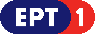 	Πρόγραμμα ΕΡΤ2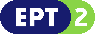 	Πρόγραμμα ΕΡΤ3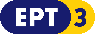 Πρόγραμμα ΕΡΤ Sports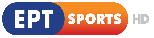 